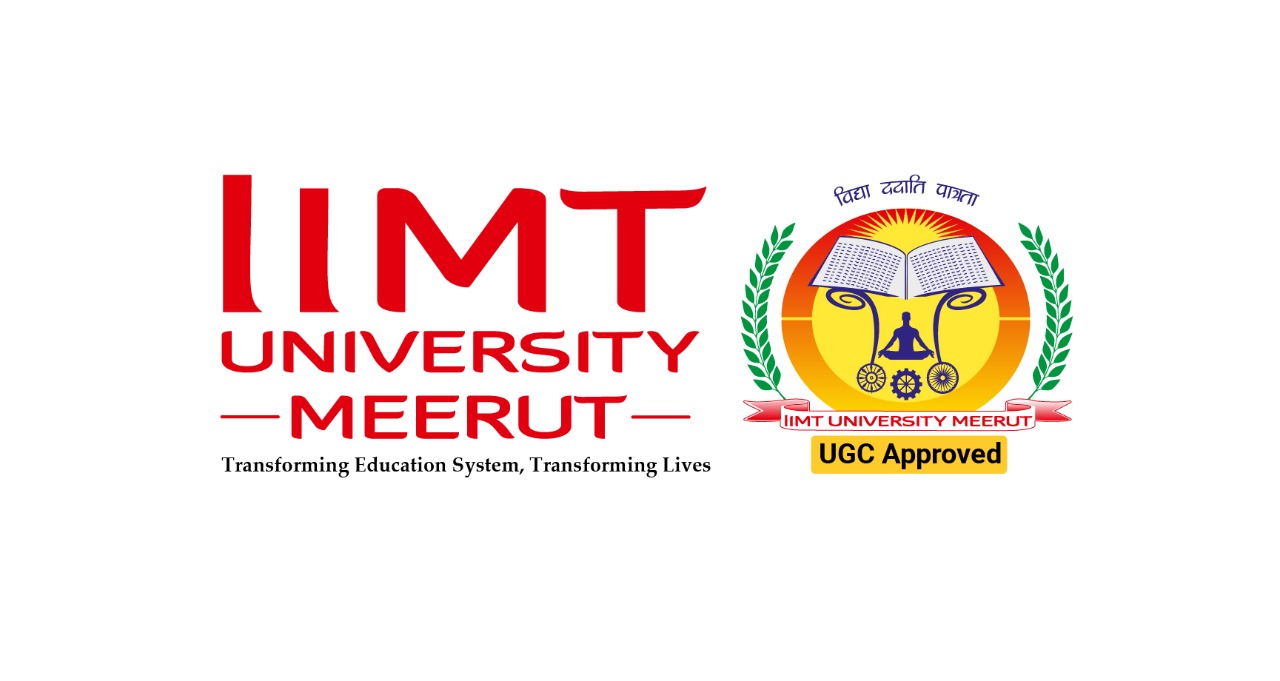 PARTICULARS OF SCHOLAR FOR SUBMISSION OF SYNOPSIS AT THE TIME OF PRESUBMISSION(To be submitted along with synopsis of the scholar)         _____________________         Signature of the ScholarFull Name  of the Scholar in English (IN BLOCK LETTERS)(For Degree Certificate)Full Name  of the Scholar in Hindi(For Degree Certificate)Admission Number(For Degree Certificate)Status of Scholar (Full Time/Part Time)Branch& DepartmentTitle of Thesis (IN ENGLISH)(For Degree Certificate)Title of Thesis (Pronunciation in Hindi)(Example – टाइटल ऑफ़ थीसिस)(For Degree Certificate)Name of the Supervisor Name of the Co-Supervisor (if any)Name and affiliation of the External Co- Supervisor (if any)Date of Pre-Submission SeminarFather’s Name in English (IN BLOCK LETTERS)Mother’s Name in English (IN BLOCK LETTERS)Complete Postal Address with PIN codeE-mail IDMobile No.